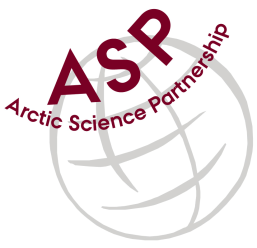 Minutes from ASP Laboratory Team MeetingDate: March 9th, 2022Present: Marcos Lemes (UM), Anette Rasmusssen (AU), Karley Campbell (UT)Absent: Egon Frandsen (AU), Else Ostermann (GNI), and Marie-Hélène (UL)Referee: MarcosThis is meeting has been taken online.We have discussed below topics:- We received funding to purchase the dry shipper. It has been purchased and shipped to Karley at UiT.- UM and UiT will discuss in-kind financial arrangements for shipping chlorophyll samples for analyses to the group.- Karley probably will ship chlorophyll samples in the end of April.- CTD calibration from Søren - Aarhus has one system developed and is willing share the know-how with us (Canada) to have same system.- Anette (AU) discussed some about AU DIC analysis and about interfacing an autosampler with DIC analyzer.Please use Skype link https://join.skype.com/uKv5ArcoaxDw for the meetingsAll members agreed regarding the meeting dates; all online meetings will be on second week of each month on Wednesdays at 15h00 Central European Time (CET).IMPORTANT NOTE: Exceptionally the next team meeting will be on April 6th 2022 at 15h00 CET